Plenary sitting<NoDocSe>B9-0172/2021</NoDocSe><Date>{08/03/2021}8.3.2021</Date><TitreType>MOTION FOR A RESOLUTION</TitreType><TitreRecueil>pursuant to Rule 143 of the Rules of Procedure</TitreRecueil><Titre>on the restitution of funds allocated to Turkey under the pre-accession instrument, now that the pre-accession process has been halted, and the removal of the aforementioned programme for Turkey from the current multiannual financial framework (MFF)</Titre><Depute>Hélène Laporte, Mazaly Aguilar, Mathilde Androuët, Jordan Bardella, Annika Bruna, Jorge Buxadé Villalba, Carlo Fidanza, Emmanouil Fragkos, Roman Haider, Herve Juvin, Gilles Lebreton, Georg Mayer, Margarita de la Pisa Carrión, Jérôme Rivière, Hermann Tertsch, Tom Vandendriessche</Depute>B9-0172/2021Motion for a European Parliament resolution on the restitution of funds allocated to Turkey under the pre-accession instrument, now that the pre-accession process has been halted, and the removal of the aforementioned programme for Turkey from the current multiannual financial framework (MFF)The European Parliament,–	having regard to Article 21 of Council Regulation (EC) No 1085/2006 of 17 July 2006,–	having regard to Rule 143 of its Rules of Procedure,A.	whereas Regulation (EC) No 1085/2006 stipulates that aid is to be suspended in the event of non-compliance with democratic principles;B.	whereas European Court of Auditors Special Report No 07/2018 concludes that the funds spent have done little to address a whole series of fundamental needs; C.	whereas Turkey received EUR 4.5 billion from the pre-accession instrument for the 2007-2013 period and roughly EUR 3.5 billion for the 2014-2020 period; D.	whereas, in June 2019, the Council of the European Union announced that the accession negotiations with Turkey had come to a standstill, and no progress has been made since then;E.	whereas it is highly unlikely that Turkey will ever join the European Union;1.	Instructs the Commission to request the recovery of funds that were not required because accession to the EU did not come about;2.	Instructs the Commission also to request the recovery of funds used negligently;3.	Instructs its President to forward this resolution to the Council, the European Council and the Commission.European Parliament2019-2024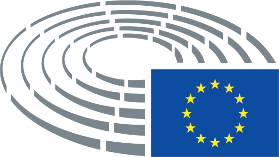 